RESTRICTED: WHEN COMPLETEOFFICE OF THE POLICE AND CRIME COMMISSIONER FOR NORTHUMBRIAAPPLICATION FORM for appointment as anINDEPENDENT MEMBERof Panels forMISCONDUCT HEARINGSPERSONAL DETAILS2.  WHAT SKILLS AND EXPERIENCE DO YOU HAVE?3.  WHAT IS YOUR UNDERSTANDING OF THE ROLE OF AN INDEPENDENT MEMBER?4. ACTIVITY HISTORY FOR LAST 10 YEARS (most recent first)OTHER RELEVANT INFORMATION6. REFERENCES7. CONVICTIONS8.  RELATIONSHIPS10. PLEASE SIGN AND DATE THIS FORM11. WHAT TO DO NOWIf you have any questions or queries or require further information please contact Mr Dean LoweryOffice of the Police and Crime Commissioner for NorthumbriaVictory HouseBalliol Business ParkBenton LaneNewcastle upon TyneNE12 8EWE-mail: dean.lowery@northumbria-pcc.gov.ukTelephone: (0191) 221 9800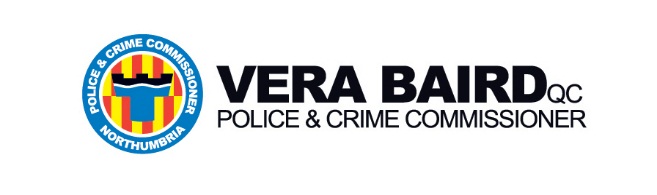 Monitoring QuestionnaireThe Police and Crime Commissioner is firmly committed to promoting equality of opportunity for all local people and communities, irrespective of gender, ethnic origin, disability, religious belief, sexual orientation, age, or any other factor.  We therefore ask you to complete this questionnaire to enable us to monitor the effectiveness and fairness of our policy and processes.  This information is for statistical monitoring purposes only.  It will not form part of the selection process.Reference No.Thank you for completing this formRef. No.TITLE (Mr/Mrs/Ms/Dr etc.)NAME IN FULL (Please also give any other names by which you have been known)PERMANENT HOME ADDRESS                                                           HOW LONG HAVE YOU LIVED AT THIS ADDRESS?DAYTIME TELEPHONE NUMBEREVENING TELEPHONE NUMBERMOBILE TELEPHONE NUMBERE-MAIL ADDRESSDATE OF BIRTHPLACE OF BIRTHPlease say what skills, experience and qualities you would bring to the role of independent member of a misconduct panel.  You may find it helpful to refer to the job description and person specification in preparing your answer (please continue on a separate sheet if necessary).Please say what you understand to be the role of an independent member of a misconduct panel and what added value this brings to the process.Please provide details of part-time and full-time employment as well as any voluntary work, career breaks or any work you do, or have done, in the local community.Please provide details of part-time and full-time employment as well as any voluntary work, career breaks or any work you do, or have done, in the local community.Please provide details of part-time and full-time employment as well as any voluntary work, career breaks or any work you do, or have done, in the local community.Name and address of employer/organisationDatesPosition held and nature of responsibilityPlease give details of any other relevant information, for example educational, vocational or other qualifications. Please give details of two people, not related to you, who have agreed to be contacted by us about your application.Please give details of two people, not related to you, who have agreed to be contacted by us about your application.Please give details of two people, not related to you, who have agreed to be contacted by us about your application.Please give details of two people, not related to you, who have agreed to be contacted by us about your application.1. Name2.Name Address Address Tel No:Tel No:PositionPositionPlease note that a criminal record check will be made on all successful applicants prior to appointment .The interview panel reserves the right not to appoint if any issue of concern subsequently arises from an applicant’s criminal record check.Are you related to, or do you have a close friend, who is either the Police and Crime Commissioner for Northumbria, an employee of the PCC, or an officer or employee of Northumbria Police? If yes, please provide full details.                                                                                       I declare that the information I have given is true and complete.Signed.................................……..Date........................................Please return this completed Application Form and Monitoring Questionnaire by 
Friday 7th March 2014 to:Mr Dean LoweryOffice of the Police and Crime Commissioner for NorthumbriaVictory HouseBalliol Business ParkBenton LaneNewcastle upon TyneNE12 8EWAge  <25   26-40   41-55   >55Gender  Male  FemaleGender identity (optional)If your identity as transsexual or transgender (in that you have effected a permanent change of gender identity) or as intersex, please state which group you identify with Transsexual Transgender IntersexSexual orientation Bisexual Gay or lesbian Heterosexual Prefer not to sayDisability Yes NoUnder the Disability Discrimination Act 1995 and Disability Discrimination Act (Amendment) 2005, a person is disabled if they have (or have recovered from) a physical or mental impairment (including learning disabilities) which has a substantial and long-term adverse effect on their ability to carryout normal day-to-day activities such as those involving mobility, manual dexterity, physical co-ordination, speech, hearing, eyesight or communication, or a permanent condition which is controlled by medication, e.g. diabetes or epilepsy.  Individuals with HIV, cancer or multiple sclerosis are automatically treated as disabled.Current Working hours Part-time Full-timeEthnic originWhite British Irish Any other White backgroundMixed White and Black Caribbean White and Black African White and Asian Any other Mixed backgroundAsian or Asian British Indian Pakistani Bangladeshi Any other Asian backgroundBlack or Black British Caribbean African Any other Black backgroundChinese or other ethnic group Chinese Any other backgroundPlease specifyReligious belief or faith Buddhist ChristianState Denomination if you wish Hindu Jewish Muslin Sikh None Any other religious belief or faithPlease specify Prefer not to say